Педагогическая находка.«Путешествие по сказкам».Образовательная область: «Речевое развитие»Интеграция образовательных областей: «Художественно-эстетическое развитие», «Социально-коммуникативное развитие»Обучающие задачи:- закрепить умение узнавать знакомые русские народные сказки;- закрепить умение передавать структуру сказки с помощью моделирования;- закрепить приемы нетрадиционного рисования;Развивающие задачи:- развивать способность к фантазированию на основе сюжета знакомой сказки;- развивать умение придумывать конец знакомой сказки;- развивать внимание, память, воображение, мышление;- развивать речь, активизировать словарь;- развивать мелкую моторику, двигательную активность;Воспитательные задачи:- воспитывать нравственно-патриотические чувства детей через малые фольклорные формы;- воспитывать самостоятельность, уверенность, аккуратность;- формировать интерес и любовь к устному народному творчеству.Словарь новых слов:  волшебная, умная, интересная, добрая, загадочная, радостная, мудрая, поучительная, необычная.Оборудование и материалы:  атласный мешочек, картинки со сказками, пенек, блюдечко, наливное яблочко, клубок, разрезные картинки, игрушка Колобок, игрушечные деревья, ватман большого формата на котором изображен лес, аудиозапись; ватные палочки, кусочки поролона, ватные диски, гуашь, влажные салфетки.Ход занятия.1. Игровая ситуация, создающая мотивацию к деятельности.Звучит музыка «Приходи сказка».  На экране картинка сказочного леса.  Под музыку входит сказочница Марья.Сказочниц Марья: Здравствуйте, ребята! Зовут меня – сказочница Марья. Я рада, что вы пришли ко мне в гости в сказочный лес. Вы все за руки возьмитесь, и друг другу улыбнитесь. У меня в лесу случилась беда. Потерялся  колобок, его положили на окошко остыть а он укатился. Ребята поможете мне найти колобка?Дети: Да.Сказочница Марья: Но чтобы его найти вы должны выполнить много трудных заданий: знать много сказок, отгадывать загадки, собирать сказку из частей, рисовать, а еще надо быть внимательными, старательными, послушными. Не испугаетесь трудностей?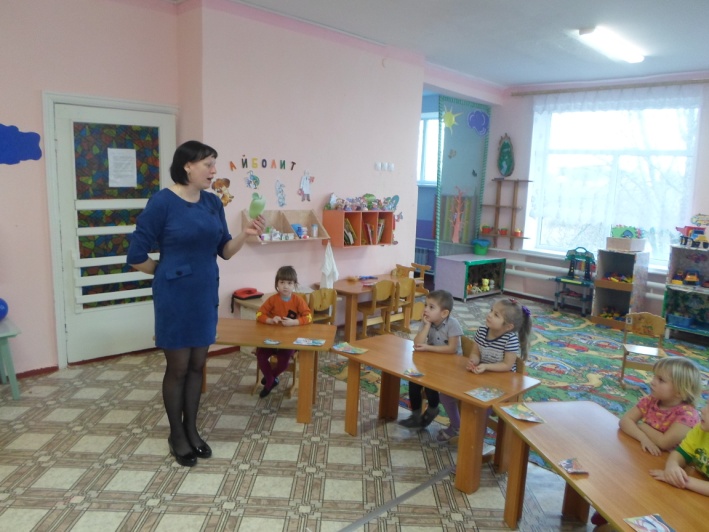 2. Дидактическая игра «Угадай сказку».  (все подходят к елочке).Сказочница Марья. Что это? Ребята.Дети: Мешочек. Сказочница Марья: А мешочек не простой,Он волшебный, вот какой!Хотите узнать, что находится в волшебном мешочке? (Вам нужно по очереди достать  картинки и называть  героев сказок.«Теремок», «Волк  и семеро козлят», «Гуси – лебеди», «Репка», «Три медведя», «Маша и медведь»3. Беседа о сказках.Сказочница Марья: Ребята, а какие это сказки  вы знаете? (Если дети затрудняются ответить, объясняю сама)Дети: Русские народные.Сказочница Марья: Почему сказки называются народными?Дети: Потому что их сочинил русский народ.Сказочница Марья: Что такое сказка?Дети: Сказка это то, чего на самом деле не бывает. Это волшебство. Чудо. В сказке с героями случаются необыкновенные события. Говорят звери, вещи, птицы.Сказочница Марья: А как можно сказать о сказке, какая она?Дети: Волшебная, умная, интересная, добрая, загадочная, радостная, мудрая и т. 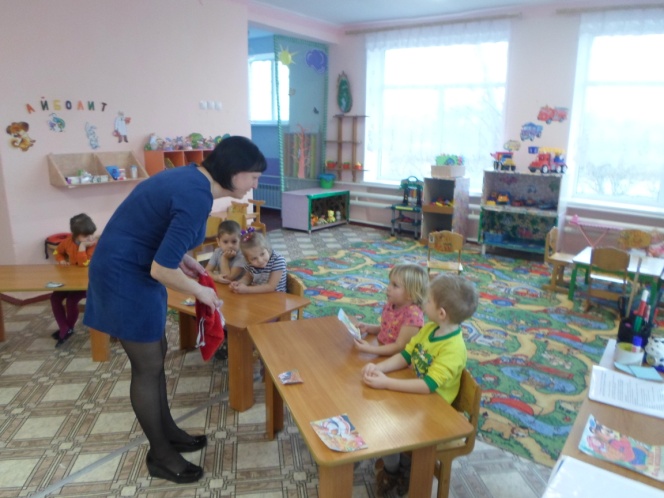 4. Отгадывание загадок.Сказочница Марья: Покатился дальше наш волшебный клубочек.(На пенечке стоит блюдечко с наливным яблочком).Сказочница Марья: Куда прикатился наш клубочек?Дети: К яблочку.Сказочница Марья. Да это же мое волшебное яблочко.Катись, катись, яблочко наливное,По серебряному блюдечку.Посмотрим, что там внутри. (убираю яблочко и достает загадки.)А теперь загадки отгадайте.1.Сидит в коробе девочка,У мишки за спиной;Он сам того не ведая,Несет ее домой («Маша и медведь»).   (слайд ответ картинка)2. Ах ты, Петя – простота,Сплоховал немножко:Не послушался кота,Выглянул в окошко. («Кот, петух и лиса»)  (слад)3. Нет ни речки, ни пруда.Где воды напиться?Очень вкусная водаВ ямке от копытца. («Сестрица Аленушка и братец Иванушка»)  (слайд)Сказочница Марья: Все загадки отгадали и героев всех назвали. Молодцы!5. Дидактическая игра «Собери сказку».Сказочница Марья: Катится дальше наш клубочек. Куда это он прикатился? На полянку. Ой! Что это такое? Беру пазлы и проговариваю слова  (На столе лежат разрезные картинки.)Был Кощей вчера в гостяхЧто наделал, просто - Ах!Все картинки он порвал.С лешим в чехарду играл.Помогите их собратьСказку русскую назвать!Сказочница Марья: Надо из частей собрать сказку. (Дети из частей собирают картинки сказок и называют их).Сказки: «Зимовье зверей», «Лиса и заяц», «Сестрица Аленушка».Сказочница Марья: Молодцы! Сложить сумели!Проделки Кощея преодолели!6. Затруднение в игровой ситуации.Сказочница Марья: Нам снова надо продолжать путь. Катись мой волшебный клубочек. (Катит клубок). Клубок катится к колобку, который лежит под елочкой.Сказочница Марья: Ой, кто это такой круглый, да ладный?Дети: Колобок.Сказочница Марья: Ребята мы с вами выполнили все задания и нашли колобка. Колобок ты почему такой грустный?Колобок это Я: Ребята вы все такие веселые, дружные, а у меня нет друзей.Сказочница Марья: Давайте поможем колобку, нарисуем много колобков, чтобы он с ними дружил.  Ребята присаживайтесь за столы. (Дети садятся за столы.)Сказочница Марья: Ребята, какой формы колобок?Дети: Круглой.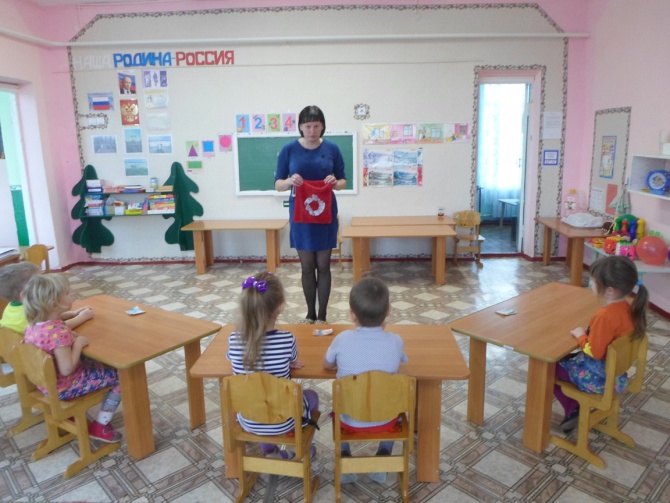 Сказочница Марья: А вы знаете, что рисовать можно не только кисточкой и карандашами.  Я хочу вам предложить нарисовать колобков  на ватном диске,  кусочкам поролона и ватными палочками. Сказочница Марья: А теперь разомнем наши пальчики.7. Пальчиковая гимнастика «Колобок».Быстро тесто замесили (раскрываем и закрываем ладони)На кусочки  разделили (имитируем ощипывание)  Раскатали  все кусочки (трем ладошку о ладошку)И слепили колобочки   (показываем два улочка)8. Художественно-продуктивная деятельность.Сказочница Марья:А сейчас начинайте рисовать колобков.Берем кусочек поролона аккуратно окунаем  губку в желтую краску и закрашиваем  ватный диск. Теперь берем ватную палочку и рисуем черной краской  глаза. Берем другую ватную  палочку и рисуем  рот.  Звучит спокойная музыка.  (пока рисуем)Самостоятельная работа детей. Индивидуальная помощь затрудняющимся детям.Сказочница Марья: А теперь давайте приклеим колобков в нашем сказочном лесу.Сказочница Марья: Колобок посмотри, каких друзей нарисовали тебе ребята.Колобок: Спасибо, ребята, теперь у меня много друзей.Сказочница Марья.Колобок, ребята много трудных заданий выполнили, чтобы тебя найти. Давайте расскажем колобку что вы делали в моем сказочном лесу?Дети: Угадывали сказки, отгадывали загадки, собирали сказки по частям, рисовали для колобка друзей.Сказочница Марья. Ребята за то, что вы нашли колобка и нарисовали ему друзей он хочет вам подарить подарки. Вот такие книжки. (дарит подарки)Сказочница Марья: Ну, а вам ребята пора возвращаться в детский сад. Понравилось у меня в сказочном  лесу?Дети: Да.Сказочница Марья: Досвидаия  ребята!                                 Спасибо за внимание!